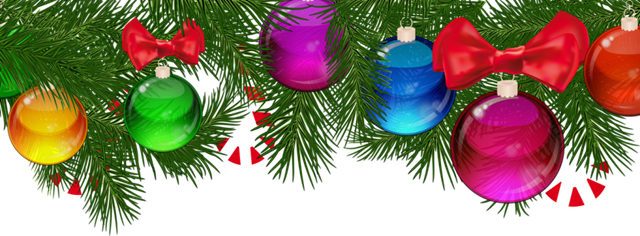 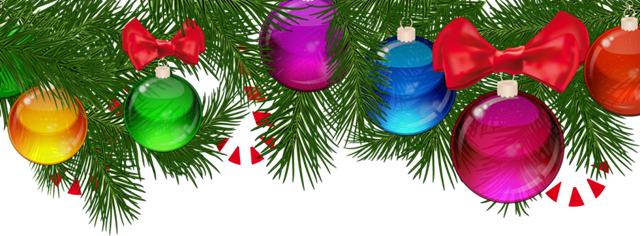 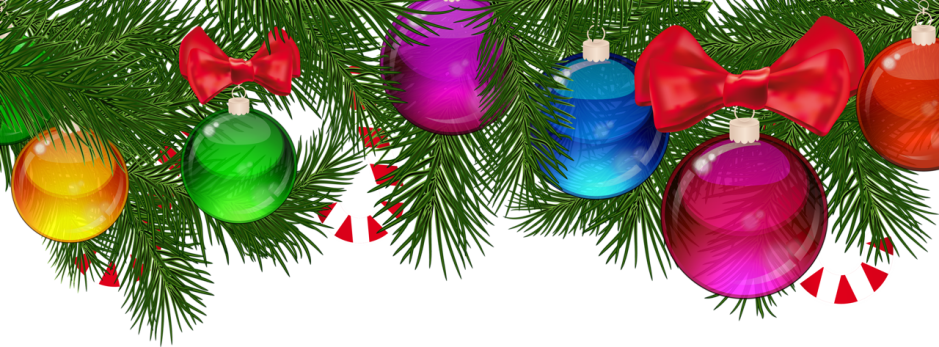 НОВОГОДНИЙКАЛЕНДАРЬпонедельниквторниксредачетвергпятницасубботавоскресеньеНОВОГОДНИЙКАЛЕНДАРЬ2СтартуетНОВОГОДНИЙ
марафон2020Осталось29 дней3СотвориСвою ЕЛОЧКУТайный другОсталось28 дней4СдаемНовогоднююИГРУШКУ       городОсталось27 дней5СдаемНовогоднююИГРУШКУ       музейОсталось26 дней6НачинаетработатьНовогодняяПочтаОсталось25 дней7Осталось24дня8Осталось 23дняНОВОГОДНИЙКАЛЕНДАРЬ9Работает жюриПолучаемШАРИКИОсталось22 день10ВывешиваемПЛАКАТСимволгодаОсталось21 дней11СдаемНовогоднюю поделкуОсталось20 дней12Работает жюриОсталось19 дней13Сдаем фото«Хвойный вернисаж»ПолучаемШАРИКИОсталось18 дней14ВывешиваемНовогоднююгазетуОсталось17 дней15Осталось 16днейНОВОГОДНИЙКАЛЕНДАРЬ16Работает жюриПолучаемШАРИКИОсталось15 дней17СдаемАжурную снежинкуОсталось14 дней18СдаемГирляндуОсталось13 дней19Работает жюриПолучаемШАРИКИОсталось12 дней20ОформляемИНТЕРЬЕРЫи КЛАССЫРаботает жюриОсталось11 дней21Осталось10дней22Осталось9днейНОВОГОДНИЙКАЛЕНДАРЬ23ПолучаемШАРИКИОсталось8 дней24     ИНТРИГА ДНЯОсталось7 дней25ЕЛКИ     Осталось6 дней26НовогоднийБАЛ    Осталось5 дней27       Осталось4дня28Осталось3дня29Осталось2дня